Ansökan om att bedriva hemtjänst enligt LOV, lagen om valfrihet 
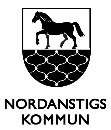 UnderleverantörerSanningsförsäkran enligt 7 Kap 1-2 §§ LOVJag som behörig företrädare intygar genom min underskrift att vårt företag och dess företrädareInte är i konkurs eller likvidation, inte är under tvångsförvaltning eller är föremål för ackord eller tills vidare har inställt sina betalningar eller är underkastad näringsförbud.Inte är föremål för ansökan om konkurs, tvångslikvidation, tvångsförvaltning, ackord eller annat liknande förfarande.Inte gnom laga kraftvunnen dom är dömd för brott avseende yrkesutövningen.Inte har gjort sig skyldig till allvarligt fel i yrkesutövningen.Har fullgjort sina åligganden avseende socialförsäkringsavgifter och skatt i hemlandet eller annan stat inom ESS-området.Inte i någon väsentligt hänseende har låtit bli att lämna begärda upplysningar eller lämnat felaktiga upplysningar som begärts med stöd av ovanstående.Jag eller vi har tagit del av kommunens förfrågningsunderlag och förbinder oss att arbeta i enlighet med villkoren i detta.Denna underskrift gäller för samtliga sidor i ansökningsformuläret.Sökandes underskriftBifogade handlingarBlankett SKV 4820, ifylld av Skattemyndigheten och inte äldre än en månadKopia på F-skattebevisKopia på registreringsbevis från BolagsverketBevis om giltig ansvarsförsäkringRedovisning av verksamhetsansvarigs och dennes personals utbildningsnivå/kunskap/erfarenhetRedovisning av specifik kunskap om sociallagstiftningRedovisning av rutiner för verksamheten se p 3.3 i förfrågningsunderlagetIfylld mall för kommunens presentation av företagetAnsökan skickas tillNordanstigs kommun
LOV
Box 56
829 21 BergsjöAnsökan frånAnsökan frånAnsökan frånFöretagets namnFöretagets namnOrganisationsnummerAdressAdressVerksamhetsansvarigTelefonnummerMobilnummerE-postadressAnsökan avserTjänsternas uppdelningVi ansöker om att utföra
  Hemtjänst - omvårdnad (kategori A)  Hemtjänst - service (kategori B)Kapacitetstak      timmar per månadTilläggstjänsterVi kommer att tillhandahålla tilläggstjänster                  Ja                         NejVi tillhandahåller följande tilläggstjänsterReferenserReferenserUppdrag och årtalUppdragsgivareKontaktperson och titelE-post och telefonnummerUppdrag och årtalUppdragsgivareKontaktperson och titelE-post och telefonnummerUppdrag och årtalUppdragsgivareKontaktperson och titelE-post och telefonnummerEventuella underleverantörer, ange organisationsnummerOrt och datumNamnteckning av behörig företrädare för sökandenOrt och datumNamnförtydligande